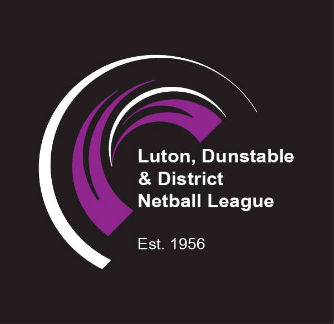 Entry FormOpen TournamentSunday 18th September 2022Please Complete One Form Per Team Entering!35y Cas18. £30 Team Name:E-mail Address:Umpire: (Compulsory)Umpire Status:(Circle as applicable)PlayingNon PlayingSQUAD LISTSQUAD LISTPlayers Full NameTeam/League Affiliated ToCompleted Forms:	Please e-mail completed Forms to lddnltournaments@gmail.com   NO 	LATER THAN Monday 12th September 2022 and also confirmation £25 	Entry Fees have been paid online to Sort Code: 30-95-28 Account 	Number: 00134645 (£5 will be donated to 	a charity of the leagues choice).Note:	Entry Fees ARE NOT REFUNDABLE if a Team withdraws.